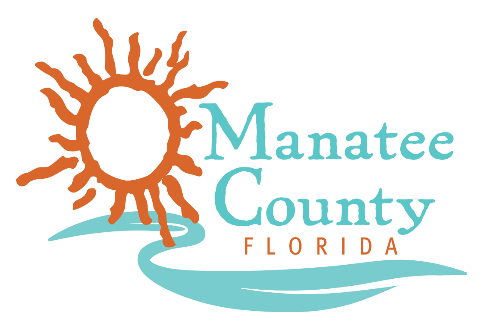 Notice of AwardNotice is hereby given that Manatee County Government (County) awarded a contract on 12/11/2018 for the Disposal of Vegetation Refuse, Solicitation No. 19-R070022MG as follows: Contract title:       Dispose of Vegetation Refuse ServiceAwarded company:  Consolidated Resource Recovery, Inc.Contract term:  One (1) year with four (4) one-year renewal optionsContract amount: $35.00 per tonContact the Procurement Representative for additional information:Name:  Maria GoldarazPhone: (941) 749-3074Email:  maria.goldaraz@mymanatee.org